UNDERGRADUATE CURRICULUM COMMITTEE (UCC)
PROPOSAL FORM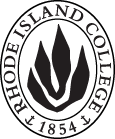 Cover page	scroll over blue text to see further important instructions: [if not working select “COMMents on rollover” in your Word preferences under view] please read these.N.B. Please do not use highlight to select choices within a category but simply delete the options that do not apply to your proposal (e.g. in A.2 if this is a course revision proposal, just delete the creation and deletion options and the various program ones, so it reads “course revision”) Do not ever delete any of the numbered categories—if they do not apply leave them blank. ALL numbered categories in section (A) must be completed. If there are no resources impacted it is okay to put “none” in A. 7B.  NEW OR REVISED COURSES  Delete section B if the proposal does not include a new or revised course. As in section A. do not highlight but simply delete suggested options not being used. Always fill in b. 1 and B. 3 for context.C. Program Proposals   complete only what is relevant to your proposal if this is a revision, but include the enrollment numbers for all proposals. Delete section C  if the proposal is not revising, creating, deleting or suspending any progam.D. SignaturesChanges that affect General Education in any way MUST be approved by ALL Deans and COGE Chair.Changes that directly impact more than one department/program MUST have the signatures of all relevant department chairs, program directors, and their relevant dean (e.g. when creating/revising a program using courses from other departments/programs). Check UCC manual 4.2 for further guidelines on whether the signatures need to be approval or acknowledgement.Proposals that do not have appropriate approval signatures will not be considered. Type in name of person signing and their position/affiliation.Send electronic files of this proposal and accompanying catalog copy to curriculum@ric.edu and a printed signature copy of this whole form to the current Chair of UCC. Check UCC website for due dates.D.1. Approvals: required from programs/departments/deans who originate the proposal. THESE may include multiple departments, e.g., for joint/interdisciplinary proposals. D.2. Acknowledgements: REQUIRED from OTHER PROGRAMS/DEPARTMENTS (and their relevant deans if not already included above) that are IMPACTED BY THE PROPOSAL. SIGNATURE DOES NOT INDICATE APPROVAL, ONLY AWARENESS THAT THE PROPOSAL IS BEING SUBMITTED. CONCERNS SHOULD BE BROUGHT TO THE UCC COMMITTEE MEETING FOR DISCUSSION; all faculty are welcome to attend.A.1. Course or programPORT 303: Insular Literatures and culturesPORT 303: Insular Literatures and culturesPORT 303: Insular Literatures and culturesPORT 303: Insular Literatures and culturesReplacing A. 1b. Academic unitFaculty of Arts and Sciences Faculty of Arts and Sciences Faculty of Arts and Sciences Faculty of Arts and Sciences A.2. Proposal typeCourse:  CreationProgram: RevisionCourse:  CreationProgram: RevisionCourse:  CreationProgram: RevisionCourse:  CreationProgram: RevisionA.3. OriginatorSílvia OliveiraHome departmentModern LanguagesModern LanguagesModern LanguagesA.4. Context and Rationale Note: Must include this additional information for all new programsThis proposal includes a course creation and Program revision.  PORT 350 Topics: Insular Literatures and Cultures has been successfully taught every summer since 2016 as a restricted elective for the Portuguese concentration and minor. The course focuses on the literatures and cultures of the insular Portuguese autonomous regions (Azores and Madeira), Portuguese-speaking island nations (Cabo Verde, St. Tomé & Príncipe, Timor-Leste), Special Administrative Region of China (Macau), and their diaspora.This proposal is to make the course Insular Lits&Cults a requirement in the Portuguese program (minor and concentration) with the number PORT 303 (it will be replacing  PORT 301 in the program whoch will be deleted). The RIC Portuguese Program is Lusophone in scope: all courses from PORT 101- Elementary Portuguese I through PORT 460-Capstone Seminar in Portuguese address topics on most or all Portuguese-speaking nations, cultures and literatures of the world. This new course provides the Portuguese program with a dedicated focus on insular literatures in Portuguese (PORT 303), as well as “continental” literatures and cultures (PORT 302 – Portuguese Lit&Cult; PORT 304 – Brazilian Lit&Cult; PORT 305 – African Lusophone Lits&Cults). The distinctiveness of insular literatures and cultures in the Portuguese program is underscored, validating the heritages of the majority of Rhode Islanders of Lusophone descent: Portuguese-Azorean and Cabo Verdean, similarly reflected in the RIC student population of Lusophone heritage.This proposal includes a course creation and Program revision.  PORT 350 Topics: Insular Literatures and Cultures has been successfully taught every summer since 2016 as a restricted elective for the Portuguese concentration and minor. The course focuses on the literatures and cultures of the insular Portuguese autonomous regions (Azores and Madeira), Portuguese-speaking island nations (Cabo Verde, St. Tomé & Príncipe, Timor-Leste), Special Administrative Region of China (Macau), and their diaspora.This proposal is to make the course Insular Lits&Cults a requirement in the Portuguese program (minor and concentration) with the number PORT 303 (it will be replacing  PORT 301 in the program whoch will be deleted). The RIC Portuguese Program is Lusophone in scope: all courses from PORT 101- Elementary Portuguese I through PORT 460-Capstone Seminar in Portuguese address topics on most or all Portuguese-speaking nations, cultures and literatures of the world. This new course provides the Portuguese program with a dedicated focus on insular literatures in Portuguese (PORT 303), as well as “continental” literatures and cultures (PORT 302 – Portuguese Lit&Cult; PORT 304 – Brazilian Lit&Cult; PORT 305 – African Lusophone Lits&Cults). The distinctiveness of insular literatures and cultures in the Portuguese program is underscored, validating the heritages of the majority of Rhode Islanders of Lusophone descent: Portuguese-Azorean and Cabo Verdean, similarly reflected in the RIC student population of Lusophone heritage.This proposal includes a course creation and Program revision.  PORT 350 Topics: Insular Literatures and Cultures has been successfully taught every summer since 2016 as a restricted elective for the Portuguese concentration and minor. The course focuses on the literatures and cultures of the insular Portuguese autonomous regions (Azores and Madeira), Portuguese-speaking island nations (Cabo Verde, St. Tomé & Príncipe, Timor-Leste), Special Administrative Region of China (Macau), and their diaspora.This proposal is to make the course Insular Lits&Cults a requirement in the Portuguese program (minor and concentration) with the number PORT 303 (it will be replacing  PORT 301 in the program whoch will be deleted). The RIC Portuguese Program is Lusophone in scope: all courses from PORT 101- Elementary Portuguese I through PORT 460-Capstone Seminar in Portuguese address topics on most or all Portuguese-speaking nations, cultures and literatures of the world. This new course provides the Portuguese program with a dedicated focus on insular literatures in Portuguese (PORT 303), as well as “continental” literatures and cultures (PORT 302 – Portuguese Lit&Cult; PORT 304 – Brazilian Lit&Cult; PORT 305 – African Lusophone Lits&Cults). The distinctiveness of insular literatures and cultures in the Portuguese program is underscored, validating the heritages of the majority of Rhode Islanders of Lusophone descent: Portuguese-Azorean and Cabo Verdean, similarly reflected in the RIC student population of Lusophone heritage.This proposal includes a course creation and Program revision.  PORT 350 Topics: Insular Literatures and Cultures has been successfully taught every summer since 2016 as a restricted elective for the Portuguese concentration and minor. The course focuses on the literatures and cultures of the insular Portuguese autonomous regions (Azores and Madeira), Portuguese-speaking island nations (Cabo Verde, St. Tomé & Príncipe, Timor-Leste), Special Administrative Region of China (Macau), and their diaspora.This proposal is to make the course Insular Lits&Cults a requirement in the Portuguese program (minor and concentration) with the number PORT 303 (it will be replacing  PORT 301 in the program whoch will be deleted). The RIC Portuguese Program is Lusophone in scope: all courses from PORT 101- Elementary Portuguese I through PORT 460-Capstone Seminar in Portuguese address topics on most or all Portuguese-speaking nations, cultures and literatures of the world. This new course provides the Portuguese program with a dedicated focus on insular literatures in Portuguese (PORT 303), as well as “continental” literatures and cultures (PORT 302 – Portuguese Lit&Cult; PORT 304 – Brazilian Lit&Cult; PORT 305 – African Lusophone Lits&Cults). The distinctiveness of insular literatures and cultures in the Portuguese program is underscored, validating the heritages of the majority of Rhode Islanders of Lusophone descent: Portuguese-Azorean and Cabo Verdean, similarly reflected in the RIC student population of Lusophone heritage.This proposal includes a course creation and Program revision.  PORT 350 Topics: Insular Literatures and Cultures has been successfully taught every summer since 2016 as a restricted elective for the Portuguese concentration and minor. The course focuses on the literatures and cultures of the insular Portuguese autonomous regions (Azores and Madeira), Portuguese-speaking island nations (Cabo Verde, St. Tomé & Príncipe, Timor-Leste), Special Administrative Region of China (Macau), and their diaspora.This proposal is to make the course Insular Lits&Cults a requirement in the Portuguese program (minor and concentration) with the number PORT 303 (it will be replacing  PORT 301 in the program whoch will be deleted). The RIC Portuguese Program is Lusophone in scope: all courses from PORT 101- Elementary Portuguese I through PORT 460-Capstone Seminar in Portuguese address topics on most or all Portuguese-speaking nations, cultures and literatures of the world. This new course provides the Portuguese program with a dedicated focus on insular literatures in Portuguese (PORT 303), as well as “continental” literatures and cultures (PORT 302 – Portuguese Lit&Cult; PORT 304 – Brazilian Lit&Cult; PORT 305 – African Lusophone Lits&Cults). The distinctiveness of insular literatures and cultures in the Portuguese program is underscored, validating the heritages of the majority of Rhode Islanders of Lusophone descent: Portuguese-Azorean and Cabo Verdean, similarly reflected in the RIC student population of Lusophone heritage.A.5. Student impactPositive: broadens student knowledge of insular literatures and cultures of the Portuguese-speaking nations and autonomous regions of the world. Positive: broadens student knowledge of insular literatures and cultures of the Portuguese-speaking nations and autonomous regions of the world. Positive: broadens student knowledge of insular literatures and cultures of the Portuguese-speaking nations and autonomous regions of the world. Positive: broadens student knowledge of insular literatures and cultures of the Portuguese-speaking nations and autonomous regions of the world. Positive: broadens student knowledge of insular literatures and cultures of the Portuguese-speaking nations and autonomous regions of the world. A.6. Impact on other programs World Languages Education Program notified. No WLEd catalog or RhodeMap update necessary as this course is a required elective and not specifically listed.World Languages Education Program notified. No WLEd catalog or RhodeMap update necessary as this course is a required elective and not specifically listed.World Languages Education Program notified. No WLEd catalog or RhodeMap update necessary as this course is a required elective and not specifically listed.World Languages Education Program notified. No WLEd catalog or RhodeMap update necessary as this course is a required elective and not specifically listed.World Languages Education Program notified. No WLEd catalog or RhodeMap update necessary as this course is a required elective and not specifically listed.A.7. Resource impactFaculty PT & FT: None: one full time Portuguese faculty will continue to offer this courseNone: one full time Portuguese faculty will continue to offer this courseNone: one full time Portuguese faculty will continue to offer this courseNone: one full time Portuguese faculty will continue to offer this courseA.7. Resource impactLibrary:None: most books and films have already been acquired. New library resources will be requested as needed. None: most books and films have already been acquired. New library resources will be requested as needed. None: most books and films have already been acquired. New library resources will be requested as needed. None: most books and films have already been acquired. New library resources will be requested as needed. A.7. Resource impactTechnologyNoneNoneNoneNoneA.7. Resource impactFacilities:NoneNoneNoneNoneA.8. Semester effectiveFall 2021 A.9. Rationale if sooner than next Fall A.9. Rationale if sooner than next FallA.10. INSTRUCTIONS FOR CATALOG COPY:  This single file copy must include ALL relevant pages from the college catalog, and show how the catalog will be revised.  (1) Go to the “Forms and Information” page on the UCC website. Scroll down until you see the Word files for the current catalog. (2) Download ALL catalog sections relevant for this proposal, including course descriptions and/or other affected programs.  (3) Place ALL relevant catalog copy into a single file. Put page breaks between sections and delete any catalog pages not relevant for this proposal. (4) Using the track changes function, revise the catalog pages to demonstrate what the information should look like in next year’s catalog.  (5) Check the revised catalog pages against the proposal form, especially making sure that program totals are correct if adding/deleting course credits. If new copy, indicate where it should go in the catalog. If making related proposals a single catalog copy that includes all is preferred. Send catalog copy as a separate single Word  file along with this form.A.10. INSTRUCTIONS FOR CATALOG COPY:  This single file copy must include ALL relevant pages from the college catalog, and show how the catalog will be revised.  (1) Go to the “Forms and Information” page on the UCC website. Scroll down until you see the Word files for the current catalog. (2) Download ALL catalog sections relevant for this proposal, including course descriptions and/or other affected programs.  (3) Place ALL relevant catalog copy into a single file. Put page breaks between sections and delete any catalog pages not relevant for this proposal. (4) Using the track changes function, revise the catalog pages to demonstrate what the information should look like in next year’s catalog.  (5) Check the revised catalog pages against the proposal form, especially making sure that program totals are correct if adding/deleting course credits. If new copy, indicate where it should go in the catalog. If making related proposals a single catalog copy that includes all is preferred. Send catalog copy as a separate single Word  file along with this form.A.10. INSTRUCTIONS FOR CATALOG COPY:  This single file copy must include ALL relevant pages from the college catalog, and show how the catalog will be revised.  (1) Go to the “Forms and Information” page on the UCC website. Scroll down until you see the Word files for the current catalog. (2) Download ALL catalog sections relevant for this proposal, including course descriptions and/or other affected programs.  (3) Place ALL relevant catalog copy into a single file. Put page breaks between sections and delete any catalog pages not relevant for this proposal. (4) Using the track changes function, revise the catalog pages to demonstrate what the information should look like in next year’s catalog.  (5) Check the revised catalog pages against the proposal form, especially making sure that program totals are correct if adding/deleting course credits. If new copy, indicate where it should go in the catalog. If making related proposals a single catalog copy that includes all is preferred. Send catalog copy as a separate single Word  file along with this form.A.10. INSTRUCTIONS FOR CATALOG COPY:  This single file copy must include ALL relevant pages from the college catalog, and show how the catalog will be revised.  (1) Go to the “Forms and Information” page on the UCC website. Scroll down until you see the Word files for the current catalog. (2) Download ALL catalog sections relevant for this proposal, including course descriptions and/or other affected programs.  (3) Place ALL relevant catalog copy into a single file. Put page breaks between sections and delete any catalog pages not relevant for this proposal. (4) Using the track changes function, revise the catalog pages to demonstrate what the information should look like in next year’s catalog.  (5) Check the revised catalog pages against the proposal form, especially making sure that program totals are correct if adding/deleting course credits. If new copy, indicate where it should go in the catalog. If making related proposals a single catalog copy that includes all is preferred. Send catalog copy as a separate single Word  file along with this form.A.10. INSTRUCTIONS FOR CATALOG COPY:  This single file copy must include ALL relevant pages from the college catalog, and show how the catalog will be revised.  (1) Go to the “Forms and Information” page on the UCC website. Scroll down until you see the Word files for the current catalog. (2) Download ALL catalog sections relevant for this proposal, including course descriptions and/or other affected programs.  (3) Place ALL relevant catalog copy into a single file. Put page breaks between sections and delete any catalog pages not relevant for this proposal. (4) Using the track changes function, revise the catalog pages to demonstrate what the information should look like in next year’s catalog.  (5) Check the revised catalog pages against the proposal form, especially making sure that program totals are correct if adding/deleting course credits. If new copy, indicate where it should go in the catalog. If making related proposals a single catalog copy that includes all is preferred. Send catalog copy as a separate single Word  file along with this form.A.10. INSTRUCTIONS FOR CATALOG COPY:  This single file copy must include ALL relevant pages from the college catalog, and show how the catalog will be revised.  (1) Go to the “Forms and Information” page on the UCC website. Scroll down until you see the Word files for the current catalog. (2) Download ALL catalog sections relevant for this proposal, including course descriptions and/or other affected programs.  (3) Place ALL relevant catalog copy into a single file. Put page breaks between sections and delete any catalog pages not relevant for this proposal. (4) Using the track changes function, revise the catalog pages to demonstrate what the information should look like in next year’s catalog.  (5) Check the revised catalog pages against the proposal form, especially making sure that program totals are correct if adding/deleting course credits. If new copy, indicate where it should go in the catalog. If making related proposals a single catalog copy that includes all is preferred. Send catalog copy as a separate single Word  file along with this form.Old (for revisions only)ONLY include information that is being revised, otherwise leave blank. NewExamples are provided within some of the boxes for guidance, delete just the examples that do not apply.B.1. Course prefix and number PORT 303B.2. Cross listing number if anyB.3. Course title Insular Literatures and CulturesB.4. Course description Students survey the cultural, literary, linguistic and historical aspects of the insular Portuguese-speaking regions and island nations of the world. Major literary currents, works, and authors are studied. B.5. Prerequisite(s)PORT 202 or consent of chairB.6. OfferedAlternate YearsB.7. Contact hours 4B.8. Credit hours4B.9. Justify differences if anyB.10. Grading system Letter gradeB.11. Instructional methodsLecture  | Small group | B.11.a  Delivery MethodOn campus |  Distance Learning |    % Online | Asynchronous |HybridB.12.CategoriesElective in the minor Required in the concentrationB.13. Is this an Honors course?NoB.14. General EducationN.B. Connections must include at least 50% Standard Classroom instruction.NoB.15. How will student performance be evaluated?Attendance  | Class participation |  Exams  |  Presentations  | Papers  | Class Work  | Projects | B.16 Recommended class-size30B.17. Redundancy statementN/AB. 18. Other changes, if anyB.19. Course learning outcomes: List each one in a separate rowProfessional Org.Standard(s), if relevantHow will each outcome be measured?1. Demonstrate Portuguese Language Proficiency at the Intermediate High - Advanced level range of ACTFL standards.2. Recognize and demonstrate understanding of different linguistic registers, language variance and dialect.3. Demonstrate understanding of literary and cultural texts, and cultural diversity. 4. Demonstrate a broad knowledge of insular cultures and literatures of Portuguese-speaking regions and nations of the world.5. Demonstrate ability to write essays using techniques of literary and cultural analysis and MLA style conventions.ACTFL Portuguese language proficiency standards1. Oral presentation, essay, exam2. Essay, exam, oral presentation.3. Essay, exam, oral presentation.4. Essay, exam, oral presentation.5. Essay, exam.B.20. Topical outline: DO NOT INSERT WHOLE SYLLABUS, JUST A TWO-TIER TOPIC OUTLINE. Proposals that ignore this request will be returned for revision.Introduction to Insularity Studies The autonomous regions of Portugal (Açores, Madeira); Portuguese-speaking island nations (Cabo Verde, St. Tomé and Príncipe, Timor-Leste); Special Administrative Region of China (Macau). Colonial and post-colonial societies and cultures of Portuguese influenceIntroduction to Diaspora StudiesAutonomous regions of Açores and MadeiraMigration, History, Culture, FilmLanguage: Micaelense Dialect (Açores)Azorean and Madeiran Literature: poetry, narrativeThe Tenth Island: Diasporic literature in the USPortuguese-speaking bilingual island nations: Cabo Verde, St. Tomé and PríncipeMigration, History, CultureLanguage: Kriolu KabuverdianuCaboverdean Literature: poetry, narrativeLiterature of St. Tomé and Príncipe: poetry, narrativeDiaspora in FilmPortuguese-speaking island nations: Timor-LesteLanguage: Tetum, Portuguese (co-official)Migration, History, CultureEast Timorese Literature in Portuguese: poetry, narrativeSpecial Administrative Region of China: MacauMigration, History, Culture: Sino-Luso relationsLiterature of/about Macau in Portuguese  Old (for revisions only)New/revisedC.1. Enrollments2012-2021: 13 Portuguese Concentration 32 Portuguese MinorC.2. Admission requirementsC.3. Retention requirementsC.4. Course requirements for each program option. Show the course requirements for the whole program here.D. PortugueseONE ADDITIONAL COURSE in Portuguese at the 300-level or above (3-4 credits)CognatesD. PortugueseONE ADDITIONAL COURSE in Portuguese at the 300-level or above (3-4 credits)CognatesC.5. Credit count for each program option47-4847-48C.6. Program Accreditation (if relevant)C.7. Other changes if anyC.8.  Program goalsNeeded for all new programsNamePosition/affiliationSignatureDateEliani BasileChair of Modern LanguagesEliani Basile03/08/2021Earl SimsonDean of Faculty of Arts and SciencesEarl Simson03/09/2021NamePosition/affiliationSignatureDateJeannine Dingus-EasonDean of FSEHDJeannine E. Dingus-Eason3/10/2021Erin PapaWorld Languages Education Program Coordinator (BA, MAT, RITE) & Educational Studies (FSEHD).Erin Papa3/9/2021